КУЛЬТУРНЫЙ ДНЕВНИК ученицы 3 «д» классаМКОУ «Гимназия №6 им. А.С. Пушкина»Саган Ксении 2021 годРаздел 1. Приглашение к чтению.Раздел 2. Волшебный мир искусства.Раздел 3. Театральные встречи.Раздел 4. Удивительный мир кино.Раздел 5. Никто не забыт…Раздел 6. Музейное зазеркалье.Раздел 7. Мой Дагестан.№Дата, форма посещения (очная или дистанционная)Посещение с родителями/групповое/индивидуальноеНазвание, место расположенияВпечатление Фотографии 1.2/01/2021г.индивидуальноеЭлинор Портер «Полианна»Поллианна" это необыкновенная книга! Это  захватывающая, трогательная история об одинокой сироте Поллианне, которой судьба послала столько тяжких испытаний, но которая всегда поступает самым неожиданным образом - радуется. Она всегда находит причины для радости, даже когда у нее случается горе- она мысленно благодарит Бога за то, что не случилось что либо ещё хуже.  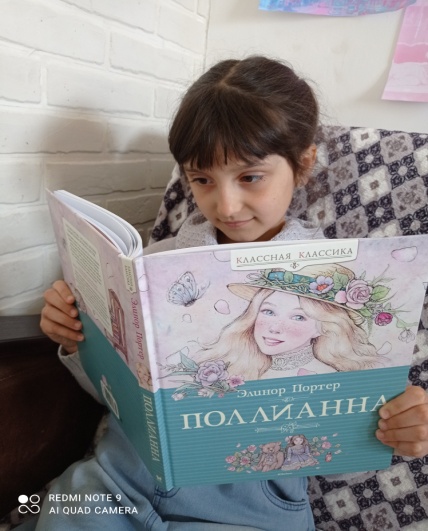 2.11.02.2021г.индивидуальноеА.П.Чехов «Каштанка»Рассказ А. П. Чехова «Каштанка» -замечательная история о безграничной верности.  Каштанка... Бедная собака, преданная человеку до мозга костей. Читая данное произведение глаза на мокром месте, от таксы Каштанки,  которую было безумно жалко...Мне очень понравился рассказ, так как я очень люблю животных ! 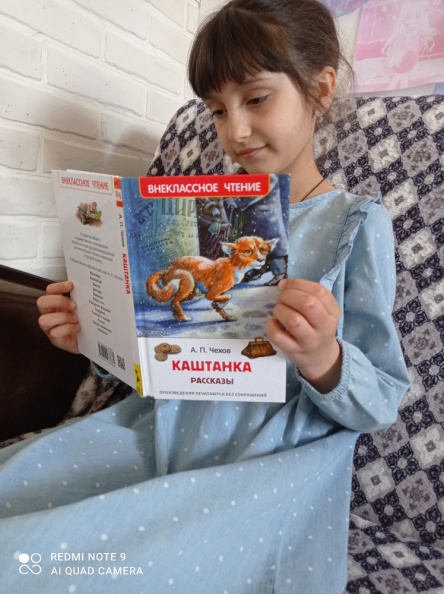 3.10.03.2021 г.индивидуальноеХолли Вебб «Мейзи Хитчинс» «Тайна закрытого ящика»Холли Вебб «Мейзи Хитчинс» «Тайна закрытого ящика» это интересный детский детектив, милые иллюстрации, легко и быстро читается, много приключений, атмосфера АнглииГлавная героиня - очаровательная девчушка по имени Мейзи. Она проживает в  Англии. Живет она со своей бабушкой и с любимой собачкой. Очень интересная книга! Советую ее почитать всем детям !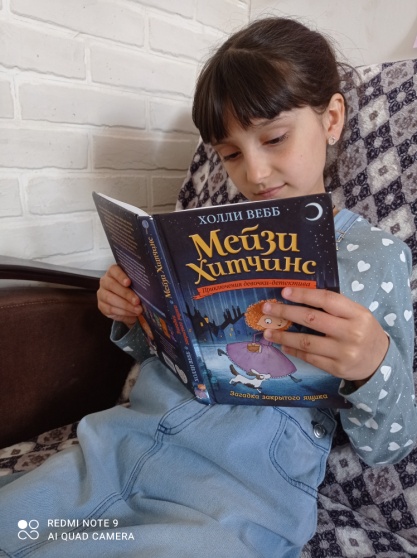 4.20.04.2021 -6.05.2021гиндивидуальноеСборник «Любимые сказки и рассказы»В этом сборнике собраны интересные сказки и рассказы таких писателей как В. Осеева, В. Драгунский, Б. Житков и В. Катаев. Мне понравились произведения В. Осеевой «Добрая хозяюшка», «Синие листья» и многие другие . Все эти произведения учат доброте, дружбе, что нужно  всегда помогать в сложных ситуациях друзьям, быть добрыми  и отзывчивыми !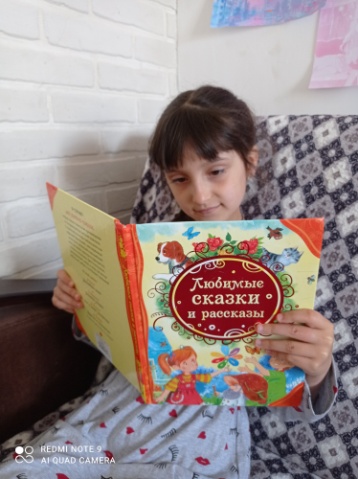 №Дата, форма посещения (очная или дистанционная)Посещение с родителями/групповое/индивидуальноеНазвание, место расположенияВпечатление Фотографии 1.11.05.2019, очная формаПосещение с родителями Весенний фестиваль «Музыка на траве 2019»,г. Астрахань, Астраханский Государственный Театр Оперы и Балета»Мне очень понравился фестиваль, можно было послушать музыку в живом исполнении, играл оркестр, можно было сидеть на травке и слушать прекрасную музыку !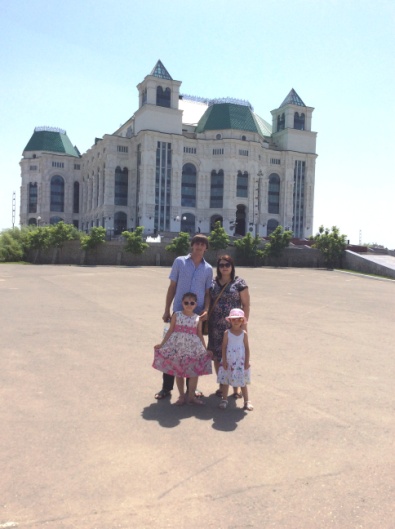 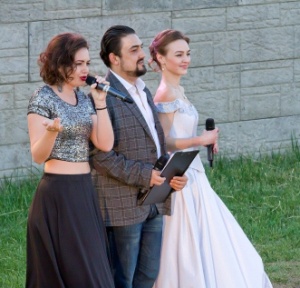 2.8.05.2021, очная формаПосещение с родителями Весенний фестиваль «Музыка на траве 2021»,г. Астрахань, Астраханский Государственный Театр Оперы и Балета»В этом году мы вновь посетили фестиваль «Музыка на траве»!Был интересный концерт, звучала музыка, исполняли песни. Выступал на фестивале    ансамбль под управлением Юрия Эльперина и солистов театра.  А также выступал приглашенный коллектив из Волгограда X. Tempo. 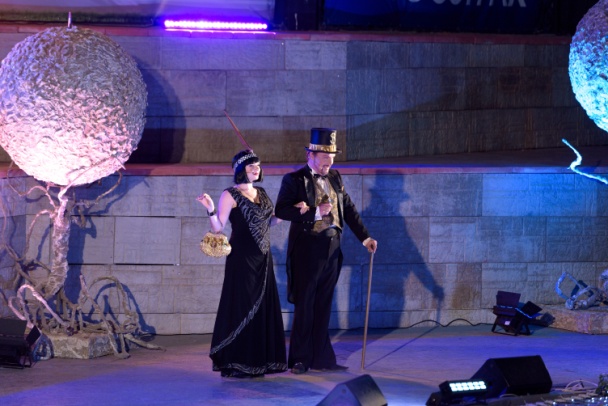 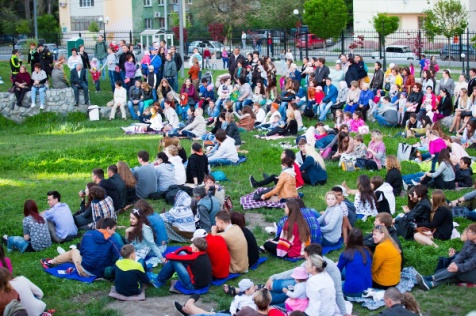 №Дата, форма посещения (очная или дистанционная)Посещение с родителями/групповое/индивидуальноеНазвание, место расположенияВпечатление Фотографии 125.12.2019, очная формаПосещение с родителямиМузыкальный спектакль «Хрустальный башмачок», Астрахань, Астраханский Государственный Театр Оперы и Балета»Очень интересный спектакль, красивые костюмы, музыка, игра актеров! Спектакль по сказке «Золушка» !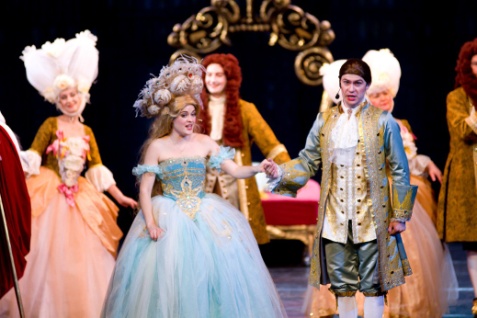 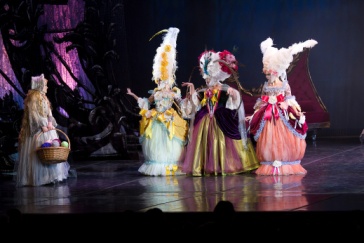 2.29.01.2021, очная форма  Посещение с родителямиБалет П.И. Чайковсого «Щелкунчик»Астрахань, Астраханский Государственный Театр Оперы и Балета»29.01 смотрели «Щелкунчика»!Атмосфера Нового Года, счастья и любви, которая всегда побеждает передалась в зал! Великолепные костюмы, замечательные декорации, сыгранность оркестра и артистов,все это делает спектакль запоминающимся и особенным! Как всегда насладились игрой артистов балета! Браво !!! Вальс Цветов -это огромное наслаждение! 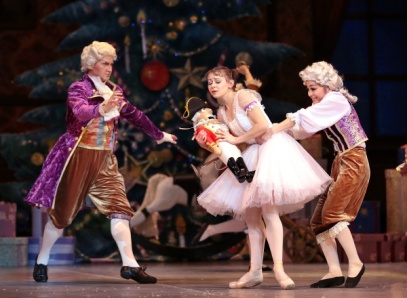 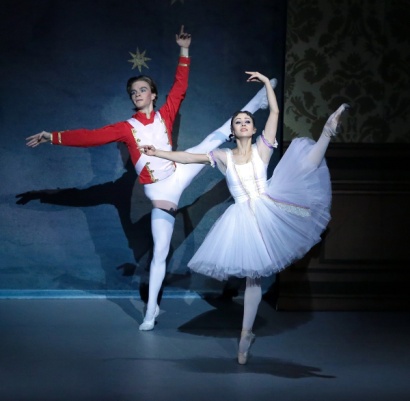 3.2.02.2021г, очная формаПосещение с родителямиРождественская сказка по Х.-К. Андерсену
на музыку В.-А. Моцарта «Снежная королева».Г.Астрахань, Астраханский Государственный Театр Оперы и Балета»Очень интересная сказка «Снежная королева».   Так маленькая отважная Герда спасла не только Кая, но и всех людей: как ни прекрасна зима, мы всё равно с надеждой ждём весну, которая придёт, принесёт тепло и раскрасит мир всеми цветами радуги!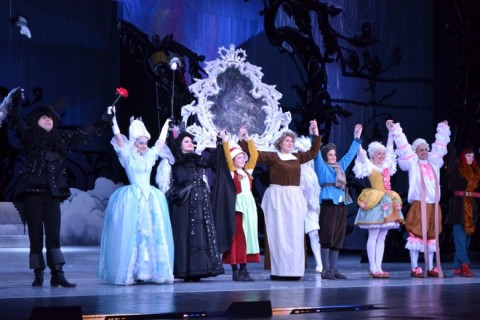 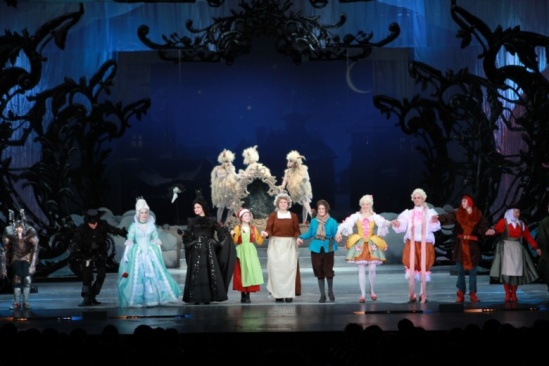 №Дата, форма посещения (очная или дистанционная)Посещение с родителями/групповое/индивидуальноеНазвание, место расположенияВпечатление Фотографии 1.Декабрь, 2020С родителямиФильм «Последний богатырь», кинотеатр «Орбита» г. КизлярМне очень понравился фильм! Прекрасная, веселая музыка, игра актеров – великолепная!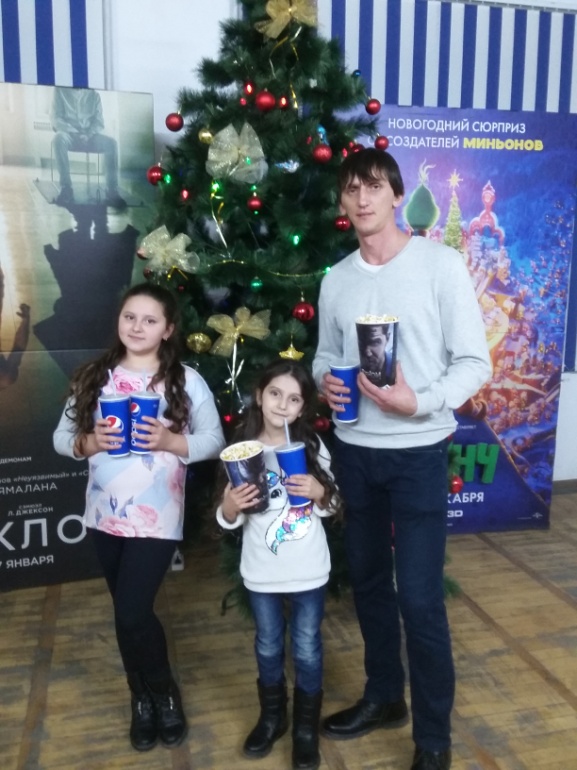 2.Февраль,2021г С родителями Фильм «Конек-горбунок», кинотеатр ТЦ «Ярмарка», г. АстраханьОчень интересный фильм , снят по сказке «Конек –горбунок»! Сюжет захватывающий, музыка прекрасная!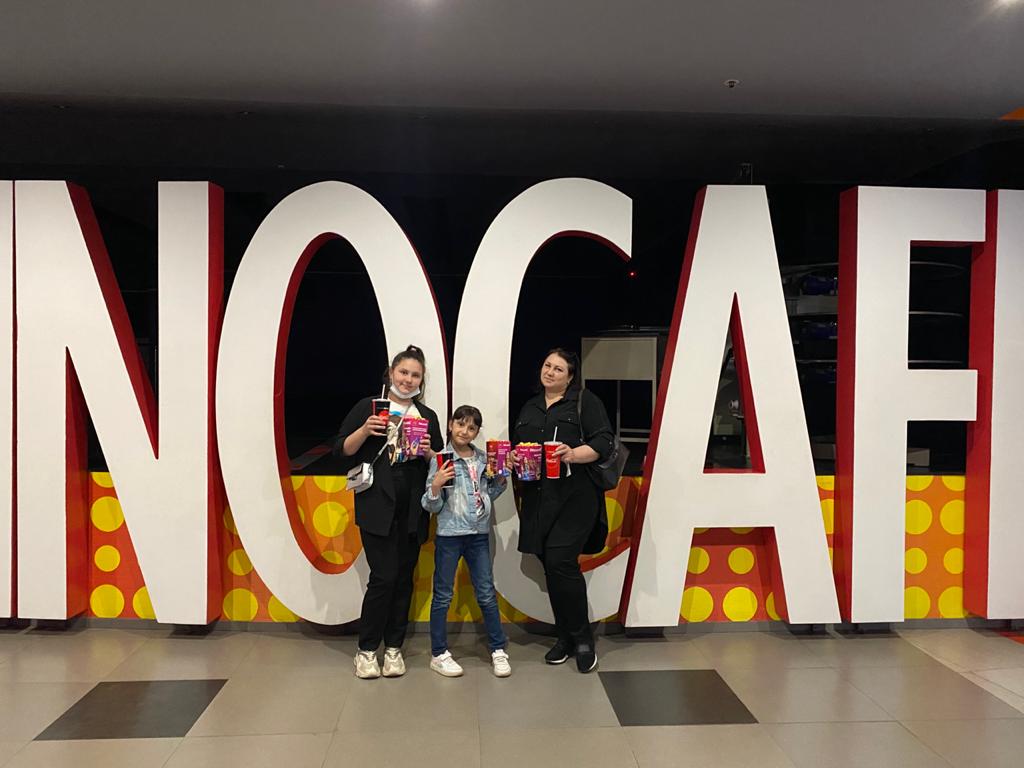 3.Май , 2021гС друзьямиФильм «Кролик Питер», Кинотеатр «Три кота», г. АстраханьФильм мне понравился! Я очень люблю животных, особенно кроликов ! а еще мы интересно провели время с друзьями !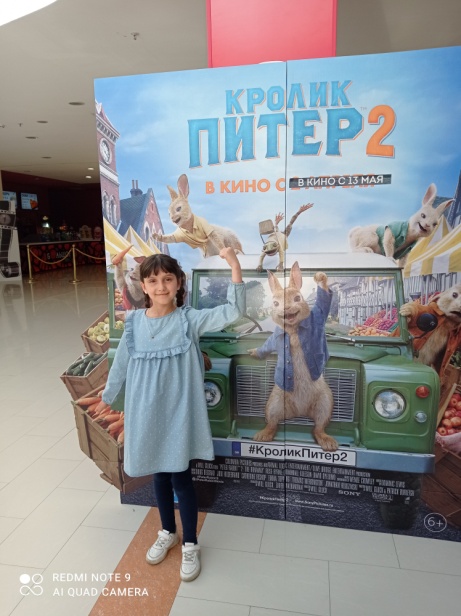 №Дата, форма посещения (очная или дистанционная)Посещение с родителями/групповое/индивидуальноеНазвание, место расположенияВпечатление Фотографии 1.Июль, 2020гПосещение с родителямиМузей героической обороны Севастополя, г. Севастополь, республика КрымСевастопольский военно-исторический музей-заповедник — самое большое музейное объединение города Севастополь. Объекты музея: 1.Мемориальный комплекс памятников обороны города в 1854—1855 годах Панорама «Оборона Севастополя 1854—1855 гг.»,2.Ансамбль мемориального комплекса памятников обороны города в 1854—1855 гг., 1941—1944 гг. «Малахов курган» 3.Ансамбль мемориального комплекса «Сапун-гора» 4.Диорама «Штурм Сапун-горы 7 мая 1944 г.»,5.Дом-музей севастопольского подполья 1942—1944 гг. 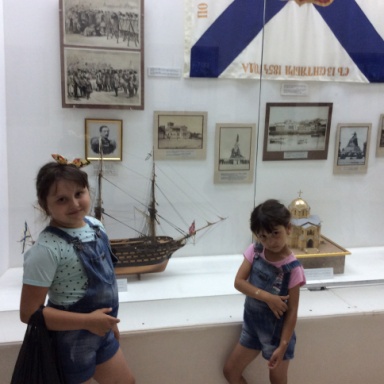 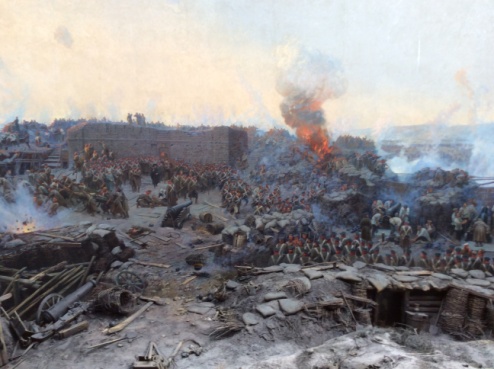 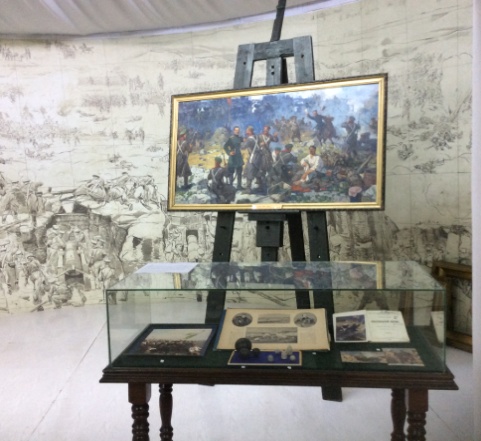 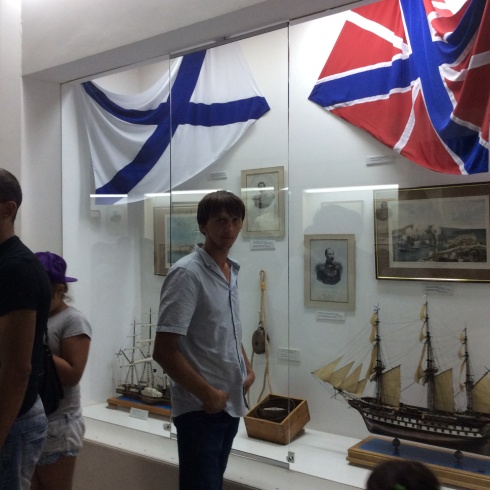 2.Май, 2020 гПосещение с родителямиПосещение мемориального комплекса «Вечный огонь» г. КизлярАллея Славы находится в Центральном парке города Кизляра, и продолжает архитектурный ансамбль его входной арки. Аллея была заложена в память о советских воинах, отдавших свою жизнь в годы гражданской и Великой Отечественной войн.  Главной частью мемориала является монумент «Память» – скульптурная композиция, изображающая всадника-кавалериста и воинов-пехотинцев; а также каменный пантеон с фамилиями погибших на гражданской и Великой Отечественной войнах.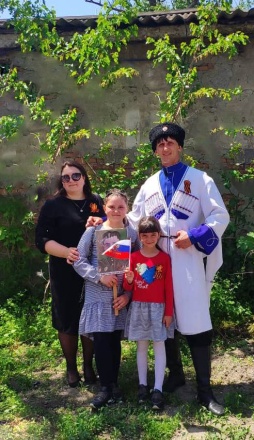 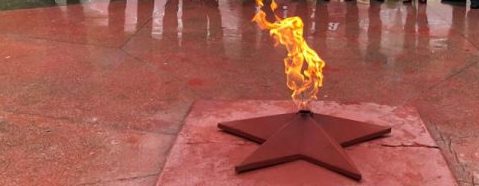 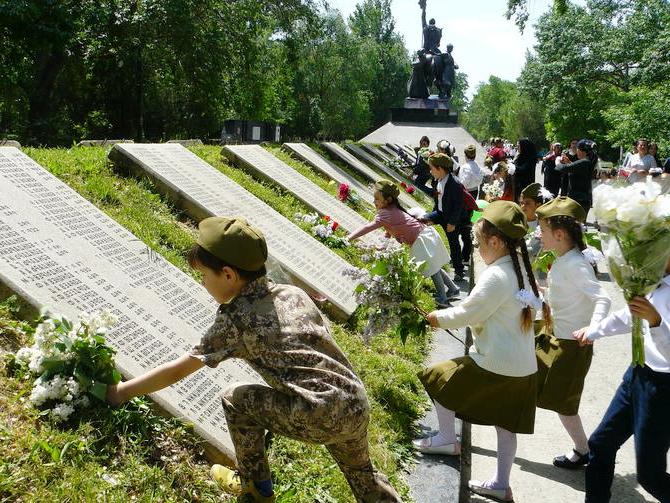 3.9 мая 2021 г, дистанционная формаС сестройУчастие в дистанционном мероприятии «Бессмертный полк»В этом году «Бессмертный полк» проходил дистанционно. Мы с сестрой приняли участие. Сделали своими руками коллаж, посвященный нашему прадедушке , участнику и ветерану ВОВ. 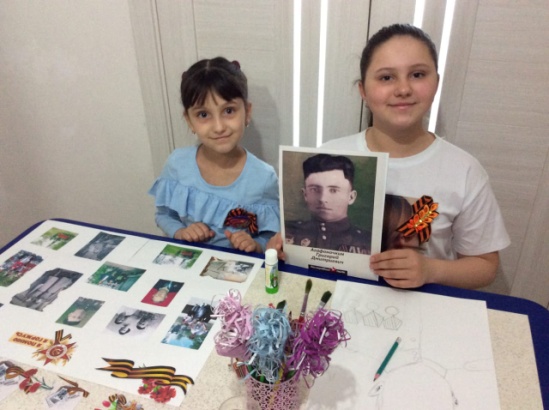 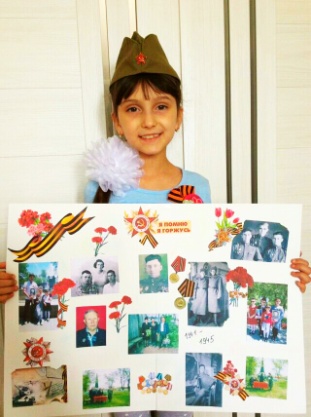 4.Май, 2021 гУчастие с сестройУчастие во Всероссийской  акции «Окна Победы»С 1 по 9 мая 2021 года проходила Всероссийская патриотическая акция «Окна Победы», в рамках которой мы с сестрой раскрасили  окна нашей квартиры символикой Великой Победы.Наше окно стало галереей  светлой памяти и гордости. Это не просто художественная композиция к 9 Мая, но и выражение глубокой признательности и уважения к тем, кто воевал за мирное небо.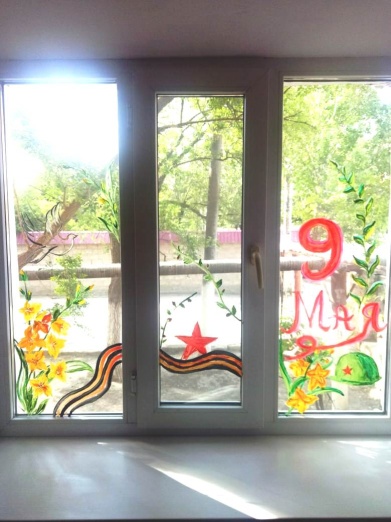 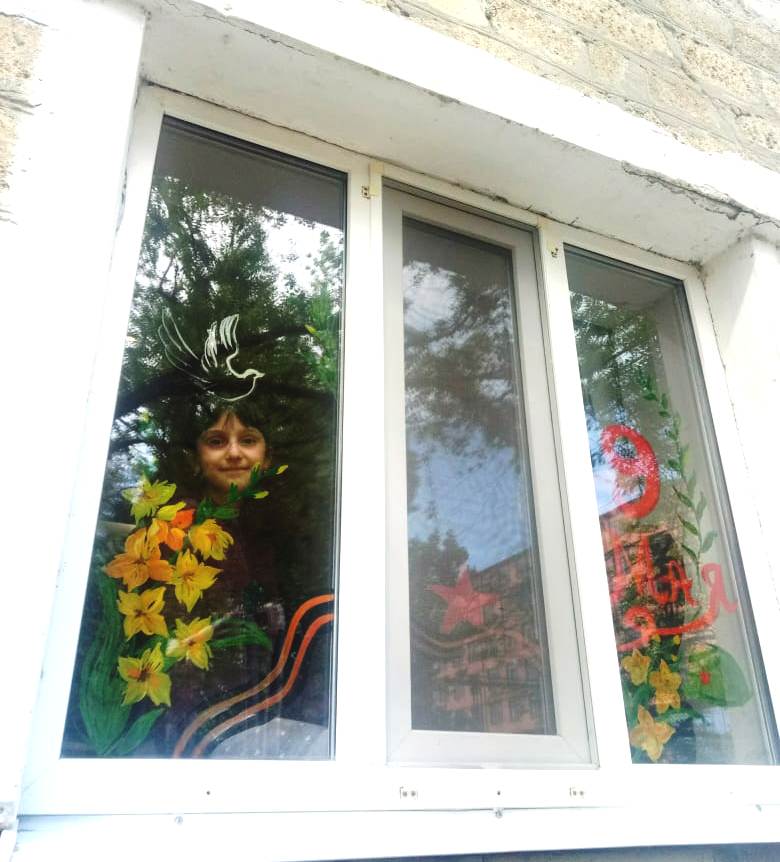 №Дата, форма посещения (очная или дистанционная)Посещение с родителями/групповое/индивидуальноеНазвание, место расположенияВпечатление Фотографии 1.Июнь, 2020 гПосещение с родителямиМузейный комплекс «Воронцовский дворец» г.Алупка, республика КрымВ июне мы с родителями посетили «Воронцовский дворец. Он расположен в г. Алупка у подножия горы Ай-Петри. Построен из диабаза, который добывался неподалёку. С 1956 года во дворце находится музей. При Воронцовском дворце находится парк — памятник садово-паркового искусства. 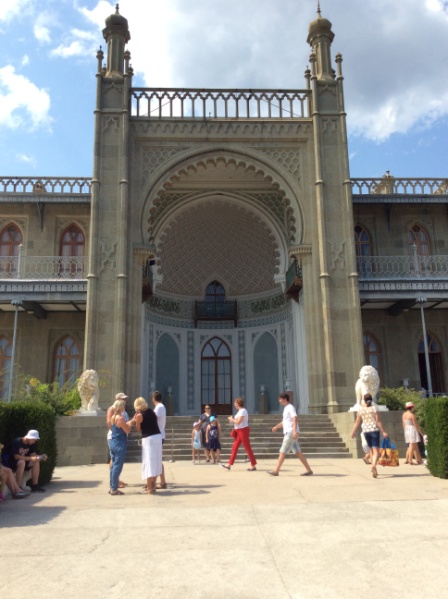 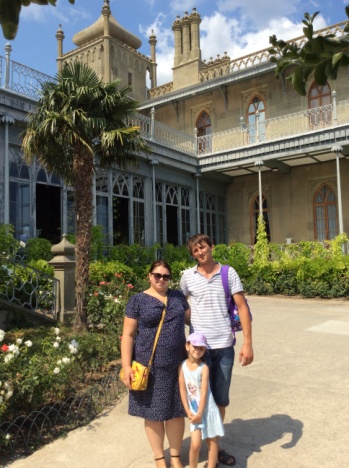 2.Июнь, 2020 гПосещение с родителями«Ласточкино гнездо» п. Гаспра, республика КрымЛасточкино гнездо является историческим и архитектурным памятником федерального уровня.Это изящное строение, необычное и прекрасное, будто чудом укрепившееся на отвесной 40-метровой Аврориной скале близ посёлка Гаспра, давно уже считается символом  крымского полуострова. «Ласточкино гнездо» можно осмотреть не только снаружи, но и внутри здания, где располагается музейная экспозиция.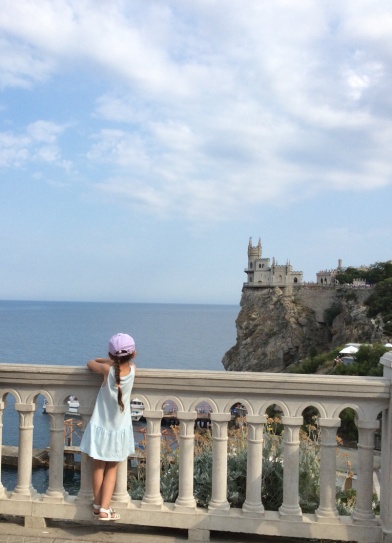 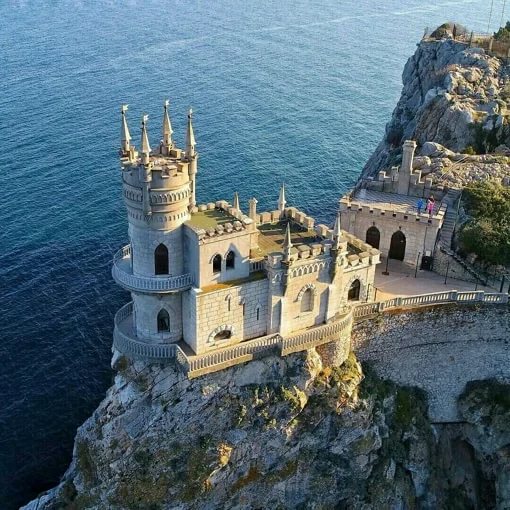 3.Август, 2020 гПосещение с родителямиАстраханский Кремль, г. АстраханьВ августе мы с родителями посетили историко-архитектурный комплекс «Астраханский музей-заповедник», крепость в Астрахани, выстроенная на месте первых фортификационных сооружений, появившихся в связи с переносом города в 1557—1558 годах воеводой И. С. Черемисиновым. Комплекс Астраханского кремля представляет собой целостный ансамбль памятников оборонного зодчества, культовой и гражданской архитектуры и включает в себя 22 объекта XVI — начала XX вв. Экскурсия мне очень понравилась!зецй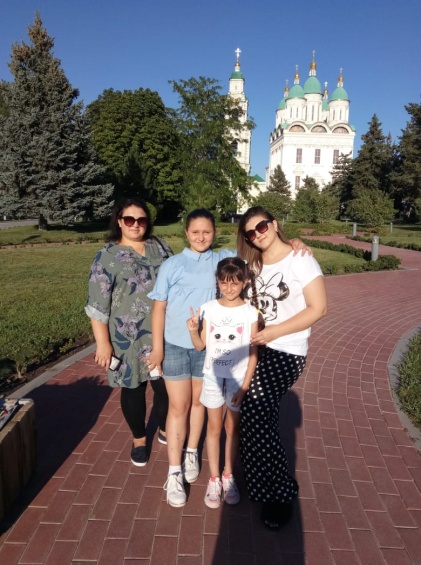 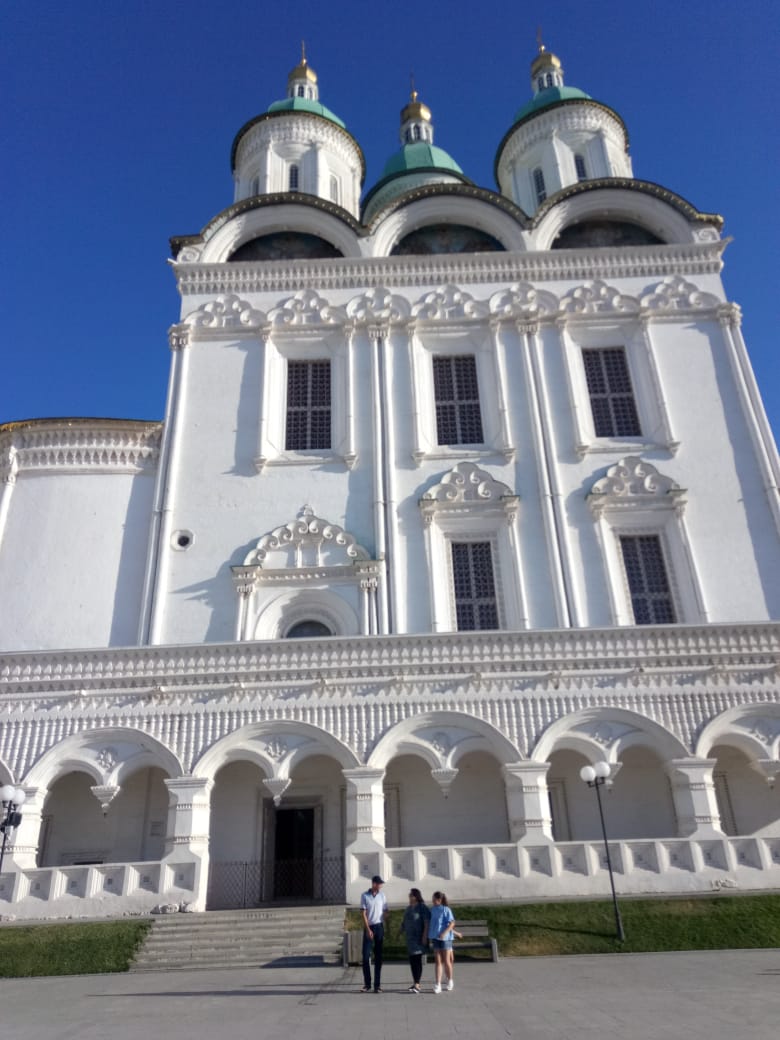 №Дата, форма посещения (очная или дистанционная)Посещение с родителями/групповое/индивидуальноеНазвание, место расположенияВпечатление Фотографии 1.Май, 2020 г.Поездка с друзьями и с родителямиСулакский каньон, р. ДагестанСулакский каньон — один из самых глубоких каньонов в мире и самый глубочайший в Европе, его глубина достигает до 1920 метров, а протяжённость 53 километра.Является одной из самых известных и посещаемых природных достопримечательностей Дагестана, ежегодно его посещают тысячи туристов со всего мира.Расположен Сулакский каньон в центральной части Дагестана, в долине реки Сулак. Рядом расположен посёлок городского типа Дубки. 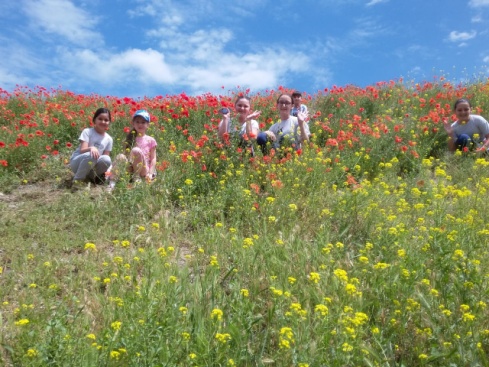 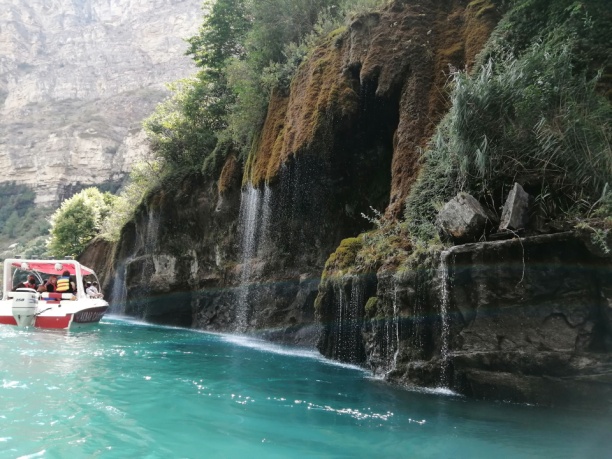 2.Май, 2021г.Поездка с родителямиГ. Махачкала, морское побережьеМахачкала расположена на западном побережье Каспийского моря, на береговой полосе шириной около 10 км. Город считается туристическим и лечебно-оздоровительным центром. Рядом расположены многочисленные взрослые и детские санатории. Протяженность береговой линии около 600 км. Обустроена 21 пляжная зона.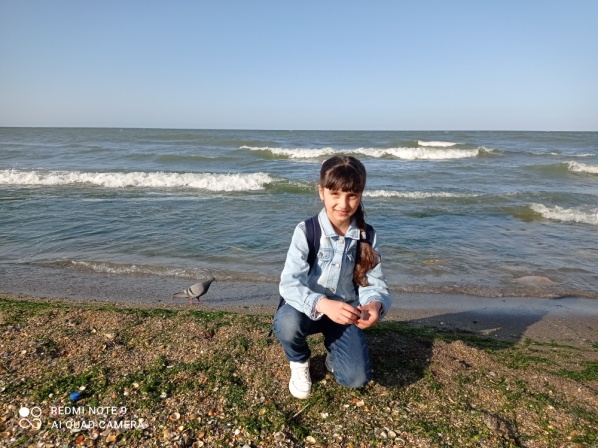 